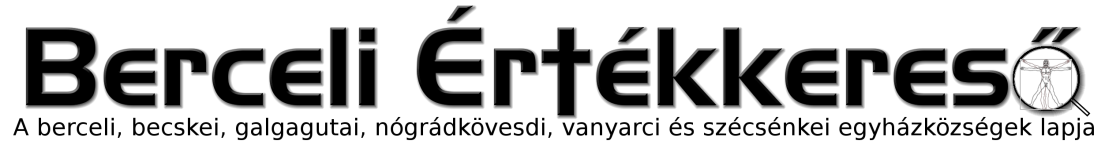 VII. évf. 24. szám Évközi 19. vasárnap	2020. augusztus 9.Brusznyai József atya gyászjelentése„S amikor, Uram, Hozzád érkezem, könnyű kezem miatt szégyenkezem. S szólok: csak ennyit hoztam, ó, Uram! Ne ítéld meg nagyon szigorúan!” (Áprily Lajos) A Váci Egyházmegye és a rokonság fájó szívvel, de Isten akaratában megnyugodva tudatja, hogy szeretett paptestvérünk DR. BRUSZNYAI JÓZSEF címzetes esperes, a Hit Pajzsa díjazottja, nyugalmazott lelkipásztor 2020. augusztus 3-án, életének 98., papságának 75. évében szentségekkel megerősítve hazatért az Úrhoz.Elhunyt paptestvérünkért az engesztelő szentmiseáldozatot 2020. augusztus 13-án 15 órakor mutatjuk be a kállói templomban, majd a helyi temetőben helyezzük örök nyugalomra.Paptestvérünk 1922. november 8-án született Derekegyházán. 1945. szeptember 8-án Vácon szentelték pappá. Hitoktató: Csongrádon 1945-1946, gimnáziumi hittanár: Mezőtúron 1946-47. Szemináriumi prefektus és dogmatica specialis tanár 1947- 1950. 1947-ben fő-tanfelügyelői titkárrá és az egyházmegyei fegyelmi tanács jegyzőjévé nevezték ki. Plébános: Rádon 1948. 1949- ben a bécsi egyetem hittudományi karán doktorrá avatták. A békepapság szervezése ellenében kifejtett tevékenysége miatt 1950 augusztusában letartóztatták Oetter György irodaigazgatóval és Széll Kálmán prelátussal egy időben. 1950-1953 a kistarcsai internáló táborban raboskodott. Káplán: Cegléden a Magyarok Nagyasszonya Újplébánián 1953. Székesegyházi kántor Vácott 1954-ben. Adminisztrátor: Nagykökényesen 1954-1957. Plébános: Kállón 1957-1965. Szentszéki bíró 1961-ben. Plébános: Kiskundorozsmán 1965-1971. Címzetes esperes 1979. Plébános: Dunakeszi-Szent Mihály Főplébánián 1971-1992. 1992-ben vonult nyugdíjba. Jelentős személy volt a Váci Hittudományi Főiskolán, ahol dogmatikát tanított. Az Úristen rendkívüli szellemi képességekkel és kiváló emlékező tehetséggel áldotta meg. Szellemi nyitottságát hosszú időn keresztül őrizte, kedves egyéniség volt. Derűjét, a sok megpróbáltatás ellenére mindig megőrizte.Hűséges papi életéért Krisztus, az Örök Főpap adjon jutalmat az Atyai ház örömében! R.I.P.Gumiabroncs pályázat eredményeA Hankook Tire Magyarország Kft. 2012 őszén indította útjára Abroncsadományozási Programját, amely a vállalat átfogó CSR stratégiájának, a "Hankook Értékteremtő Programnak" egy fontos mérföldköve. 2020. számos váratlan fordulatot hozott, példanélküli események zajlanak a szemünk előtt, és rengeteg szervezet erőn felül teljesített és teljesít a mai napig. A Hankook Tire Magyarország Kft. idén kiemelten fontosnak tartotta, hogy – alkalmazkodva a körülményekhez – mindenképpen elindítsa Abroncsadományozási Programját. Idei célkitűzésünkhöz híven ugyanakkor elsősorban olyan tevékenységet végző civil szervezetekre koncentráltunk a kiválasztás során, akiket hatványozottan érint a COVID-19 pandémia – tehát a leginkább rászoruló rétegekkel dolgozók, valamint akik a korábbi években nem részesültek adományban.Köszönjük érdeklődését a Hankook Tire Magyarország Kft. 2020-as Abroncsadományozási Programjával kapcsolatban, ám sajnos idén az Önök szervezete végül nem került be a támogatásra kiválasztott szervezetek közé.Az elkövetkezendő években is folytatjuk abroncsadományozási programunkat, ezért kérjük, kövesse figyelemmel a program alakulását! Reméljük jövőre, a program tizedik évében kellemesebb körülmények között találkozhatunk!Köszönjük szíves megértését. Tisztelettel: A Hankook Tire Magyarország Kft. csapataCOVID-19 elővigyázatosság fenntartásaMint ahogyan azt Dr. Németh Zoltán orvos a Hit Gyülekezete orvosi szolgálatának vezetője közölte a hét folyamán Pápa városában gócpont alakult ki egy egyházi közösségi rendezvényen. Egy nyilvánvalóan tüneteket mutató személy ment a közösségbe, akitől számszerűsítve 11-en kapták el a koronavírust. Ezért mi mindig is fontosnak tartottuk és továbbra is fontosnak tartjuk a tünetet mutató személyek elkülönítését. A templomba való belépés előtt továbbra is kötelező a testhőmérsékletes szűrővizsgálat, és a 37,5 C0 fölötti testhőmérsékletű személyeket kérjük meg, hogy a templomajtón kívül maradjanak. A héten is volt több hőemelkedés és láz is, melynek oka a kevés folyadékbevitel és a tűző napon tartózkodás lehetett, így kérjük ezekre is ügyeljenek templomba jövet. Ez a szigorúság azért szükséges, mert így biztonságosan, vírustól való félelem nélkül tudunk részt venni a szentmisén. A kézfertőtlenítés, kézbe áldozás, kézfogás mellőzése továbbra is kötelező.HIRDETÉSEKEzúton szeretnénk megköszönni mindenkinek, aki 2020.08.08-án a Magyarok Nagyasszonya Kápolnánál tartott ünnepségünk megvalósításában bármilyen módon közreműködött. Isten fizesse meg mindenkinek a legkisebb szolgálatát, adományát is!2020.08.10.	H	19:30	Szentmise a Becskei Templomban2020.08.12.	Sz		19:30	Szentmise a Berceli Templomban  Blaskó Ignác, felesége Blaskó Ignácné Herédi Mária és nagyszülők 2 hsz.2020.08.14.	P	16:00	Elsőáldozók gyóntatása Nógrádkövesden		17:00	Elsőáldozók gyóntatása Bercelen		18:00	Szentmise a Berceli Templomban Sáfár Vencel és Márkus László Ferenc keresztelése		19:30	Szentmise a Szécsénkei TemplombanJövő héten szombaton Szűz Mária mennybevétele, Nagyboldog asszony ünnepe. PARANCSOLT ÜNNEP. Ez azt jeleni, hogy ezen a napon kötelező szentmisén részt vennünk, ha nem tesszük halálos bűnt követünk el. Aki a napján nem tud részt venni péntek este előesti szentmisén is részt vehet.2020.08.15.	Sz.	08:30	Szentmise a Berceli Templomban Juhász János és felesége Klátyik Magdolna, szülőkért és testvérekért		09:00	Igeliturgia a Nógrádkövesdi Templomban.		10:30	Szentmise a Galgagutai Templomban EWTN közvetítés		19:30	Szentmise a Becskei Templomban2020.08.16.	V	08:30	Szentmise a Berceli Templomban Elsőáldozás		10:30	Igeliturgia a Becskei Templomban		10:30	Szentmise a Galgagutai Templomban		12:00	Szentmise a Nógrádkövesdi Templomban Elsőáldozás		12:00	Igeliturgia a Szécsénkei TemplombanRómai Katolikus Plébánia 2687 Bercel, Béke u. 20.tel: 0630/455-3287 web: http://bercel.vaciegyhazmegye.hu, e-mail: bercel@vacem.huBankszámlaszám: 10700323-68589824-51100005